Tómense un momento para leer la actualización de esta semana para las familias. Aquí están los temas pertinentes: El uso de mascarillas no es negociableAún es requerimiento que todas las personas usen sus mascarillas dentro del edificio de la escuela y que éstas puedan cubrir sus caras adecuadamente (cómodamente ceñidas y cubriendo tanto la boca como la nariz). Disponemos de mascarillas desechables para estudiantes que no tienen una mascarilla ajustada correctamente. Tenga en cuenta que, si se le pide continuamente a su hijo/a ponerse su mascarilla o mantenerla ajustada apropiadamente, el o ella será enviado/a a casa. Gracias por su comprensión.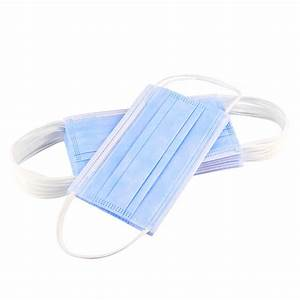 Feria del libro virtual de Bell Middle School desde el 5 al 18 de abril (últimos días).Como recordatorio, sólo quedan unos pocos días de la feria del libro de este año. Este año, la feria del libro se realizará por conveniencia de manera virtual, por lo que podrá comprar de forma segura desde la comodidad de su hogar. Apoye a nuestra biblioteca de la escuela comprando en la tienda de Scholastic en línea [contenido en inglés] para una selección ampliada de libros exclusivos, nuevos lanzamientos, paquetes con descuentos, y más. Todos los pedidos se envían a casa y compras de libros solamente sobre $25 se envían gratis [contenido en inglés]. Cada compra beneficia a nuestra escuela [contenido en inglés] y ayuda a desarrollar un amor por la lectura. Haga clic aquí para entrar a la feria del libro de Bell Middle School [contenido en inglés]. Gracias por su apoyo. Disfruten la lectura.Pruebas de CMASSe acercan las pruebas CMAS Nuestras pruebas CMAS que se rendirán en persona se llevarán a cabo los días 21 y 22 de abril. El 21 de abril los estudiantes terminaran sus clases temprano. Consulte este calendario de las pruebas CMAS [contenido en inglés] para obtener información adicional sobre el rendimiento de las evaluaciones CMAS, próximas fechas y la posibilidad de eximirse. Pronto habrá más detalles, pero puede consultar el siguiente enlace: información importante sobre CMAS [contenido en inglés] que tenemos hasta ahora.  Nominaciones a la PTA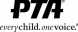  Se ha abierto el plazo de nominaciones para la junta directiva de PTA de 2021-22. Considere hacer una diferencia en cómo evolucionará el año escolar. Complete este formulario de nominación de Google formulario de nominaciones [contenido en ingés] a más tardar el viernes 30 de abril de 2021. Se enviará un formulario de votación a todos los miembros de la PTA la semana siguiente.  Si no es un miembro actual de la PTA y desea votar, visite el siguiente enlace convertirse en miembro [contenido en inglés]. La votación se cerrará el lunes 10 de mayo y los resultados de las elecciones se anunciarán en la última reunión de la PTA de este año, que se realizará el miércoles 12 de mayo. Gracias por su consideración. La semana del deseo se realizará desde el 16 al 23 de abrilEstamos colaborando con Golden High School para hacer realidad los deseos de nuestra comunidad. La semana del deseo este año se realizará desde el viernes, 16 hasta el viernes, 23 de abril. Nuestra página web de donaciones Bell Make-A-Wish [contenido en inglés] está abierta y lista para aceptar donaciones. Si usted puede, considere realizar una donación y ayúdenos a conceder un deseo especial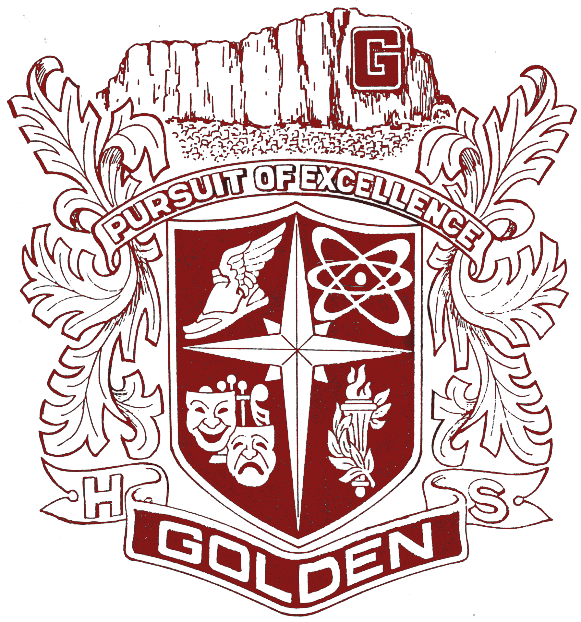 Cada día de la semana del deseo, tendremos “días de espíritu” así como actividades diarias en la escuela para que los estudiantes participen durante la actividad Bobcat o durante el almuerzo. Los eventos que se llevarán a cabo son:   lunes, 19 a martes, 27 de abril: se venderán entradas de rifas con un costo de $1 durante la hora de almuerzo.  lunes, 19 a martes, 27 de abril: decoración de puertas y ventas “Star” (la clase ganadora se lleva un premio de donut) durante la actividad Bobcat. martes, 20 de abril: puestos de penique (traigan todas sus monedas de cambio) durante la actividad de Bobcat. lunes, 26 de abril: decoración de la puerta y ventas “Star” (la clase ganadora se lleva un premio de donut), Pague para elegir una taza de premios durante el almuerzo.martes, 27 de abril: pague para elegir una taza de premios durante el almuerzo.  Para todas las familias de instrucción a distancia e híbridas, favor únase a nosotros para el siguiente evento Dishes for Wishes [platos de deseos] (noches de restaurante): viernes, 16 de abril: Buffalo Roselunes, 19 de abril: Chipotle, 14255 W Colfax Ave at Denver Westmartes, 20 de abril: Buffalo Wild Wings, 15570 W 64th Ave, Arvada miércoles, 21 de abril: Noche comunitaria en Golden High School. jueves, 22 de abril: Noodles & Company, 14025 W Colfax Dr at Denver Westviernes, 23 de abril: Bob’s Atomic Burgers, 1310 Ford St, GoldenSiéntase en libertad de donar directamente a Wish Week [semana del deseo] en este enlace [contenido en inglés] . Muchas gracias por el apoyo brindado.Favor, tómese un momento para ver estos videos de la semana del deseo tanto para estudiantes de instrucción en persona [contenido en inglés] como para estudiantes de instrucción a distancia [contenido en inglés].  Presentación gratuita de Screenagers: Visualización del siguiente capitulo de la película (quedan 10 días).Inscríbase hoy mismo: sólo quedan 10 días más para inscribirse y ver los Screenagers de forma gratuita: Visualización del siguiente episodio de la película. Le invitamos a inscribirse para una presentación gratuita por demanda de la película Screenagers: El siguiente capítulo Hay millones de jóvenes que experimentan estrés, ansiedad y depresión. La salud mental de nuestros estudiantes es de máxima prioridad, y siempre estamos buscando recursos para ayudar a nuestros padres, madres y tutores/as legales en este desafío constante. Con este espíritu en mente, la PTA de Bell Middle School ha organizado una presentación gratuita "por demanda" de la película Screenagers: El próximo capítulo tratará sobre el descubrimiento de destrezas para confrontar el estrés. Desde el lunes, 12 de abril hasta el lunes, 27 de abril. Después del período de presentación, se le enviará información para asistir a una sesión de preguntas y respuestas opcional con el personal de salud mental de Bell Middle School para responder a cualquiera de sus preguntas. El cupo es limitado, así que asegúrese de inscribirse lo antes posible.Para inscribirse en la presentación gratuita por demanda haga clic aquí [contenido en inglés].Para ver la vista previa de la película de Screenagers haga clic aquí [contenido en inglés].Feria virtual de profesiones para los jóvenes de ColoradoEl estado de Colorado quiere apoyar a nuestra juventud con el aprendizaje sobre oportunidades y carreras profesionales para el futuro. Haga que su hijo/a asista a la feria virtual de carreras profesionales de Colorado desde el 19 al 22 de abril Su hijo/a podrá conectarse en vivo con profesionales que representan a todas las áreas de profesión en Colorado. Para obtener más información e inscribirse, visite YOUTHCAREERFAIR.ORG [contenido en inglés].  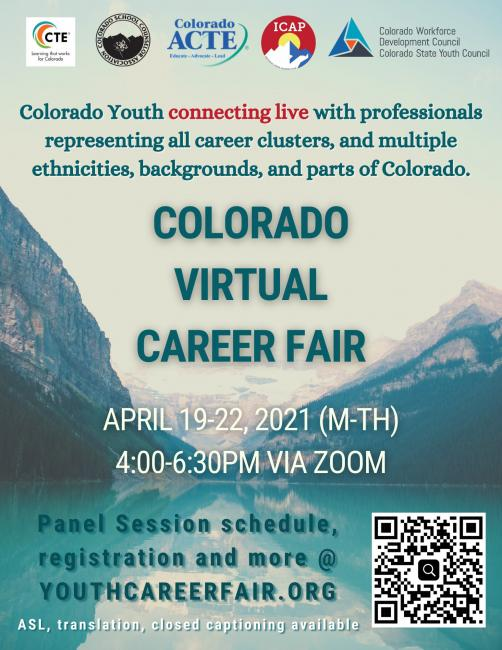 Equipo de bicicletas de montaña de Golden High School¿Es usted un estudiante de 8º grado y está interesado/a en participar y competir junto al equipo de bicicleta de montaña de Golden High School el próximo año escolar? Si es así, se realizará una junta de información a la que deseará asistir. Lugar: Reunión virtual por Zoom https://tinyurl.com/ghsspring21 Fecha: 29 de abril a las 6:00 p.m.    Motivo: La reunión es para padres, madres, tutores/as legales y estudiantes que quieren más información sobre el deporte y carreras a realizarse durante la temporada de otoño de 2021. Aprenderá sobre las prácticas, carreras, ropa y cómo inscribirse en la liga y el equipo.Lo invitamos a que asista a la reunión para que no se pierda información importante.Gracias y esperamos verlos/as en las pistas pronto.Entrenador Jesse Swift: jaswift@jeffcoschools.usViaje a Ecuador en 2022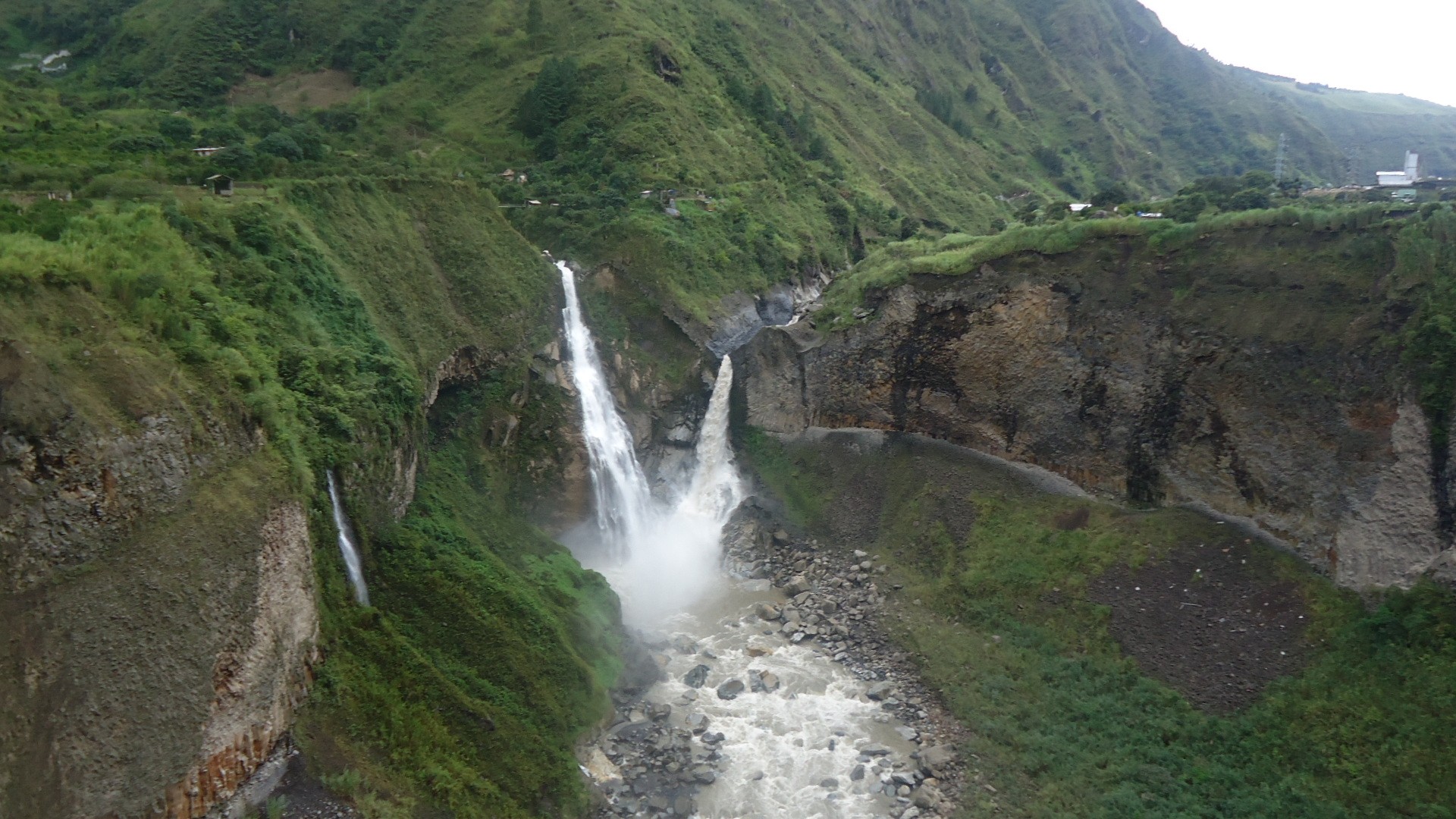 Nos hemos quedado en casa sin salir por mucho tiempo y es hora de empezar a pensar en salir y rondar. La Sra. Ranney llevará a un grupo de estudiantes a Ecuador en junio de 2022 y va a ser una aventura. Eche un vistazo a algunas de las actividades divertidas que hemos planificado: Recorrido por la ciudad de Quito con visita al museo de Ecuador y el centro de ciencias.Excursiones a la cuenca del Amazonas (aguas termales volcánicas, caminatas por la selva, centro de rescate de animales, visitas a la escuela, visita al pueblo).Rafting en aguas rápidas.Excursiones a los Andes (cascada “El Pailón del Diablo”, cañón del “Río Pastaza”, volcán “Tungurahua” y el parque nacional “Cotopaxi”. Consulte el sitio web de la agencia de viaje [contenido en inglés] para obtener más información. También puede ponerse en contacto con Lori Ranney lranney@jeffcoschools.us con cualquier pregunta. Los estudiantes Bobcat de la semana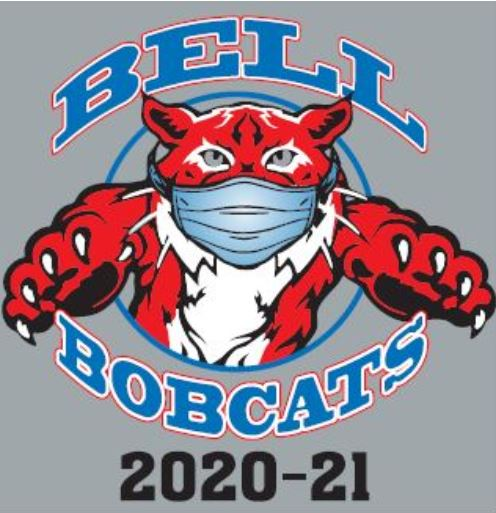 Les presentamos a los estudiantes Bobcat de esta semana, como han sido nominados semanalmente por maestros/as y miembrosdel personal de la escuela para cada grado. Los estudiantes son nominados basados en la perseverancia o excepcionalísimo reflejado por los valores de comportamiento R.O.A.R. (respetuoso, optimista y responsable; por sus siglas en inglés).6o grado: JoeJoe Meza por ser respetuoso y Genevieve Pike por ser responsable.7º grado: Jackson Keller y Dante Kill Smalls por ser optimistas.8º grado: Torrey Reeburgh por ser respetuosa y Lennox Lafata por ser optimista.    Felicitaciones estudiantes Bobcat. Continúen el buen trabajo.Que tengan un buen fin de semana.